Sequência didática 2 – A rotina da famíliaConteúdos:A rotina da família.Períodos diários (manhã, tarde e noite).Dias da semana.Atividades diurnas e noturnas.Lateralidade.Ritmos da natureza.Objetivos:Conhecer a rotina de uma família.Reconhecer os períodos diários como manhã, tarde e noite.Perceber a sucessão de dias ao longo da semana.Perceber que algumas atividades são determinadas pelo relógio interno.Trabalhar algumas noções de lateralidade.Conhecer alguns ritmos da natureza.Objetos de conhecimento e habilidades da Base Nacional Comum Curricular:A sequência didática trabalha com três objetos de conhecimento dos componentes curriculares Ciências e Geografia. O primeiro objeto de conhecimento: Escalas de tempo, se articula às habilidades EF01CI05: Identificar e nomear diferentes escalas de tempo: os períodos diários (manhã, tarde e noite) e a sucessão dos dias, semanas, meses e anos, e EF01CI06: Selecionar exemplos de como a sucessão de dias e noites orienta o ritmo de atividades diárias de seres humanos e de outros seres vivos, do componente curricular Ciências.  O segundo objeto de conhecimento: Ciclos naturais e a vida cotidiana, se articula à habilidade EF01GE05: Observar e descrever ritmos naturais (dia e noite, variação de temperatura e umidade etc.) em diferentes escalas espaciais e temporais, comparando a sua realidade com outras, do componente curricular Geografia.O terceiro objeto de conhecimento: Condições de vida nos lugares de vivência, se articula às habilidades EF01GE10: Descrever características de seus lugares de vivência relacionados aos ritmos da natureza (chuva, vento, calor etc.), e EF01GE11: Associar mudanças de vestuário e hábitos alimentares em sua comunidade ao longo do ano, decorrentes da variação de temperatura e umidade no ambiente, do componente curricular Geografia.Número de aulas:4 aulas.Aula 1Conteúdo específico:Exemplo da rotina de uma criança.Recursos didáticos:Páginas 58 a 61 do Livro do Estudante.Folhas de papel sulfite.Canetinhas coloridas.Lápis de cor.Encaminhamento:Inicie a aula explicando o conceito de rotina. A rotina é a sequência de atividades que são realizadas no dia a dia. Ela pode envolver as atividades realizadas ao longo de um dia ou as atividades realizadas ao longo da semana. Comente que a rotina diária pode ser dividida em períodos como manhã, tarde e noite. Já a rotina semanal pode ser dividida nos dias da semana.Em seguida, leia a história das páginas 58 e 59 do Livro do Estudante, que mostra a rotina de Bia em uma segunda-feira. Escreva no quadro de giz os principais acontecimentos da história, dividindo-os nos períodos diários: Manhã: Bia acordou, tomou café da manhã com a mãe e a avó e brincou com seu cão.Tarde: Bia foi à escola.Noite: Bia jantou com a avó e foi dormir.Depois, para os alunos compreenderem melhor a noção de tempo, pergunte a eles o que fazem nos dois períodos em que não estão na escola. Distribua folhas de papel sulfite e peça que desenhem as atividades que fazem parte da sua rotina na segunda-feira. Oriente-os a dividir a folha nos três períodos diários (manhã, tarde e noite).Na segunda parte da aula, continue com a leitura da história das páginas 60 e 61 do Livro do Estudante, que mostra as outras atividades que Bia fez ao longo da semana. Anote no quadro de giz essas atividades, indicando os dias da semana em que elas ocorreram:Terça-feira: Bia foi à aula de capoeira.Quarta-feira: Bia e sua mãe foram ao cinema.Quinta-feira: Bia foi à aula de capoeira e à padaria.Sexta-feira: Bia e sua avó foram à dentista.Sábado: Bia e sua mãe foram à feira.Domingo: Bia, sua mãe e sua avó foram ao parque.Depois, pergunte aos alunos o que fazem durante a semana. Peça a eles que façam uma tabela no caderno e escrevam os dias da semana e as atividades que realizam em cada um deles. Finalizada a tabela, promova um debate comparando o que os alunos escreveram e as atividades que Bia realizou ao longo da semana.Acompanhamento das aprendizagensPergunte aos alunos por que ter uma rotina é importante e por que a quebra dela aos finais de semana é benéfica. Espera-se que eles afirmem que a rotina contribui para o planejamento das atividades diárias e que as diversas atividades de lazer praticadas nos fins de semana colaboram para o descanso e o bem-estar.Aula 2Conteúdos específicos:Interpretar uma história.Períodos diários (manhã, tarde e noite).Dias da semana.Recursos didáticos:Páginas 62 a 64 do Livro do Estudante.Encaminhamento:Retome a história sobre a rotina de Bia e proponha aos alunos a realização das atividades das páginas 62 a 64 do Livro do Estudante, que se referem à interpretação da história. Peça a eles que se reúnam em duplas para a realização das atividades.As atividades 1 e 2 se referem à família de Bia: Quem faz parte da família de Bia? A sua família se parece com a de Bia? Em que elas se parecem? Em que elas são diferentes?. Na atividade 3, os alunos devem reconhecer qual é o animal de estimação de Bia. Em seguida, eles devem responder se tem algum animal de estimação, qual é esse animal e como ele se chama. Se julgar conveniente, proponha aos alunos que desenhem seus animais de estimação e apresentem o desenho para a turma.As atividades 5 e 6 se referem à rotina de Bia, como o horário em que ela acorda e em quais dias da semana ela faz aula de capoeira. Pergunte aos alunos em que horário eles costumam acordar durante a semana e aos finais de semana. Questione também a frequência com que eles realizam algumas atividades durante a semana, como aula de idiomas ou esporte. Na atividade 7, os alunos devem pintar as atividades que fazem parte da rotina de Bia e da rotina deles, de acordo com uma legenda que classifica as atividades em períodos diários, isto é, manhã, tarde e noite.Retome as atividades que Bia fez ao longo da semana, que foram apresentadas na primeira aula. Em seguida, peça aos alunos que respondam a atividade 8, que que tem como objetivo preencher um organizador gráfico. Se julgar conveniente, reproduza o organizador no quadro de giz e preencha coletivamente com a turma ou peça que eles o copiem no caderno e o preencham individualmente, com informações da própria rotina.Depois, pergunte o que eles fazem aos sábados, o que fazem um dia antes e um dia depois. Peça também que desenhem uma atividade que eles fazem todos os dias e outra que fazem somente aos sábados.Acompanhamento das aprendizagensA atividade 9 pode ser utilizada para avaliar a aprendizagem dos alunos, na medida em que ela trabalha os dias da semana sem um ordenamento cronológico, questionando os alunos sobre o que Bia fez no sábado, um dia antes (sexta-feira) e um dia depois (domingo).Aula 3Conteúdos específicos:Pontos de referência.Lateralidade.Ritmos da natureza.Recursos didáticos:Páginas 65 a 67 do Livro do Estudante.Encaminhamento:Inicie a aula perguntando aos alunos se eles prestam a atenção nos trajetos que realizam diariamente. Pergunte por quais locais eles passam no caminho para a escola para a escola. Em seguida, leia a página 65 do Livro do Estudante, que mostra Bia e sua avó indo à aula de capoeira. As atividades 11 e 12 exploram esse trajeto a partir de noções de localização e lateralidade. Na atividade 11, os alunos devem desenhar o trajeto que elas devem fazer para chegar à escola de capoeira e depois assinalar os locais pelos quais eles passaram. Na atividade 12, os alunos vão completar frases com as palavras ao lado, entre e em frente.Se julgar conveniente, peça aos alunos que desenhem algum trajeto que eles costumam fazer diariamente, por exemplo, ir à escola, visitar os avós ou ir ao mercado. Oriente-os a desenhas trajetos curtos. Peça que representem os locais pelos quais passam, como uma padaria, uma farmácia ou uma loja. Depois, explore os desenhos perguntando: Por onde vocês passam nesse trajeto? O que tem ao lado do ponto de partida? E em frente do ponto de chegada?Na segunda parte da aula, leve a turma para o pátio e questione como está o tempo: se está ensolarado, se está nublado, se está ventando, se faz muito frio, muito calor, como está a cor do céu, entre outras questões. Explique que antes de sair de casa é importante consultar a previsão do tempo para saber se o dia será ensolarado, nublado ou chuvoso. O conhecimento das condições do tempo é fundamental para que possamos nos prevenir a respeito de como será o dia; dessa forma, saberemos qual roupa vestir e quais acessórios precisamos levar ao sair de casa, como um guarda-chuva, por exemplo. Pergunte se eles têm o costume de consultar a previsão do tempo.Em seguida, leia a página 66 do Livro do Estudante, que mostra a mãe de Bia consultando a previsão do tempo antes de ir ao parque. Reproduza a previsão do tempo no quadro de giz, conforme o esquema a seguir:É importante que os alunos relacionem o símbolo da previsão do tempo com as condições atmosféricas do ambiente. Por isso, pergunte a eles qual é a previsão do tempo e qual é o melhor período para ir ao parque. Permita que eles se expressem livremente. Depois, pergunte que acessórios podem ser usados em dias ensolarados e em dias chuvosos. Destaque que, em dias ensolarados, além de chapéu e óculos escuros, devemos passar filtro solar e beber bastante água.Na terceira parte da aula, leia a página 67 do Livro do Estudante, que mostra Bia e seu amigo Mateus brincando de bola no parque. A atividade 16 trabalha com as noções de lateralidade: direita, esquerda, em cima e embaixo. Amplie a atividade, explorando os objetos da sala de aula, como a mesa do professor está à direita ou à esquerda dos alunos, os livros estão em cima ou embaixo da mesa etc.Atividade complementarSelecione, previamente, algumas imagens de jornais com a previsão do tempo para o lugar onde os alunos moram. As imagens devem ser de dias consecutivos, para que eles percebam a sucessão de tempos atmosféricos. Em seguida, organize-os em grupos e distribua uma imagem para cada um deles. Peça que analisem as imagens e respondam no caderno: Qual é a previsão do tempo no lugar onde vocês vivem? Depois, chame os grupos, em ordem cronológica, para apresentar a previsão do tempo.Aula 4Conteúdos específicos:Atividades diurnas e noturnas."Relógio interno".Recursos didáticos:Páginas 68 e 69 do Livro do Estudante.Encaminhamento:Inicie a aula explicando aos alunos que desenvolvemos uma grande quantidade de atividades durante o dia e que à noite a quantidade de atividades é proporcionalmente menor.Depois disso, peça aos alunos que resolvam a atividade 18 da página 68 do Livro do Estudante, que mostra as atividades realizadas por um menino durante o dia e durante a noite. Eles devem comparar as atividades realizadas pelo menino com as atividades que eles realizam e perceber que, em geral, durante o dia realizamos mais atividades que à noite, na qual a maior parte do tempo estamos dormindo.Na segunda parte da aula, organize uma roda de conversa na sala de aula e pergunte aos alunos em qual horário eles costumam dormir e em qual horário costumam acordar. Ressalte que a quantidade de horas de sono é muito importante para a saúde.Comente com os alunos que alguns animais são mais ativos durante o dia e outros menos ativos. Em seguida, proponha a eles que realizem a atividade 20, que se refere a uma pesquisa sobre os animais que são ativos durante o dia ou durante a noite. Se julgar conveniente, amplie a atividade solicitando que os alunos organizem um cartaz com imagens de animais diurnos e noturnos.Atividade complementarProvidencie duas imagens de um ambiente durante o dia e durante a noite. Depois, organize um encarte com imagens de animais e as atividades que eles realizam de dia e à noite. Os alunos devem recortar as imagens do encarte e colar nas imagens do ambiente. Fique atento para que os alunos colem corretamente os animais diurnos na imagem do ambiente de dia e os animais noturnos no ambiente à noite.Mais sugestões para acompanhar o desenvolvimento dos alunos1. OBSERVE AS PALAVRAS DO QUADRO A SEGUIR E DEPOIS FAÇA O QUE SE PEDE.ORDENE OS PERÍODOS DO DIA:____________________________________________________________________________________________________________________________________________________________ORDENE OS DIAS DA SEMANA:__________________________________________________________________________________________________________________________________________________________________________________________________________________________________________2. OBSERVE A IMAGEM E RESPONDA ÀS QUESTÕES.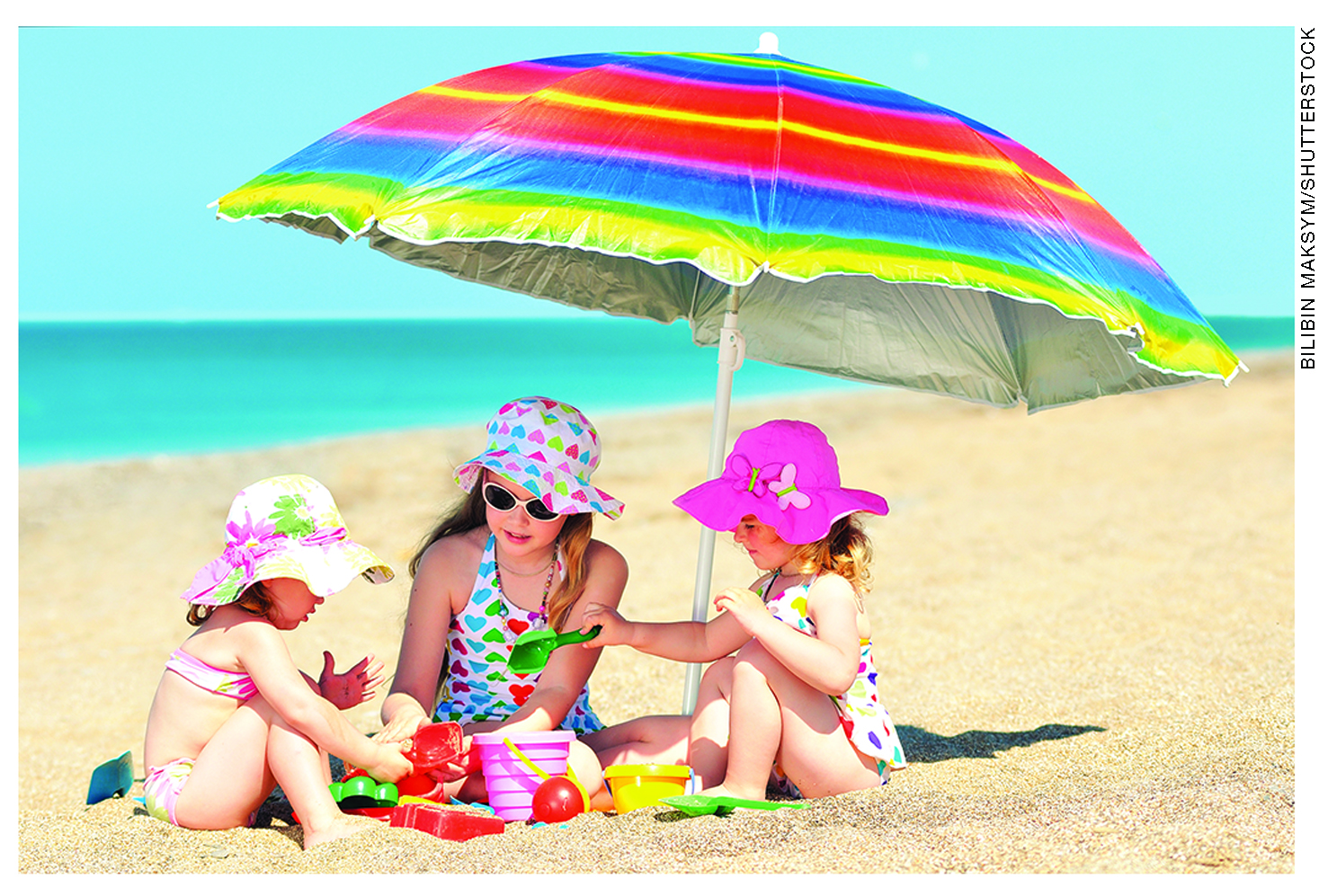 	CRIANÇAS BRINCANDO NA PRAIA.EM SUA OPINIÃO, COMO ESTÁ O TEMPO NA IMAGEM?____________________________________________________________________________________________________________________________________________________________QUE OBJETOS AS PESSOAS DEVEM USAR NESSA SITUAÇÃO?____________________________________________________________________________________________________________________________________________________________Respostas das atividades:1. Manhã – tarde – noite; Domingo – segunda-feira – terça-feira – quarta-feira – quinta-feira – sexta-feira – sábado.2. Resposta pessoal. Espera-se que os alunos afirmem que o dia está ensolarado e quente. As pessoas devem usar chapéu e óculos escuros, e filtro solar, se proteger do sol e ingerir bastante água.AutoavaliaçãoPREVISÃO DO TEMPOPREVISÃO DO TEMPOPREVISÃO DO TEMPOManhãTardeNoiteDesenhe o SolDesenhe o Sol entre nuvens.Desenhe uma nuvem de chuva.Temperatura 30 ºCTemperatura 22 ºCTemperatura 18 ºCTERÇA-FEIRA     MANHÃ     QUINTA-FEIRA     SÁBADO     NOITE    DOMINGO     SEXTA-FEIRA     SEGUNDA-FEIRA     TARDE     QUARTA-FEIRAMARQUE A OPÇÃO QUE MELHOR DEFINE O QUE VOCÊ SENTE PARA RESPONDER A CADA QUESTÃO.SimMais ou menosNão1. SEI O QUE É A ROTINA? 2. SEI DIFERENCIAR MANHÃ, TARDE E NOITE?3. SEI DIFERENCIAR OS DIAS DA SEMANA?4. SEI DIFERENCIAR AO LADO, ENTRE, EM FRENTE, DIREITA, ESQUERDA, EM CIMA E EMBAIXO?5. SEI RECONHECER QUE O DIA PODE ESTAR ENSOLARADO, NUBLADO OU CHUVOSO?6. SEI QUE OS DIAS E AS NOITES ORIENTAM O RITMO DE ATIVIDADES DOS SERES VIVOS?